Cell Line: HEK293A.GFP-LC3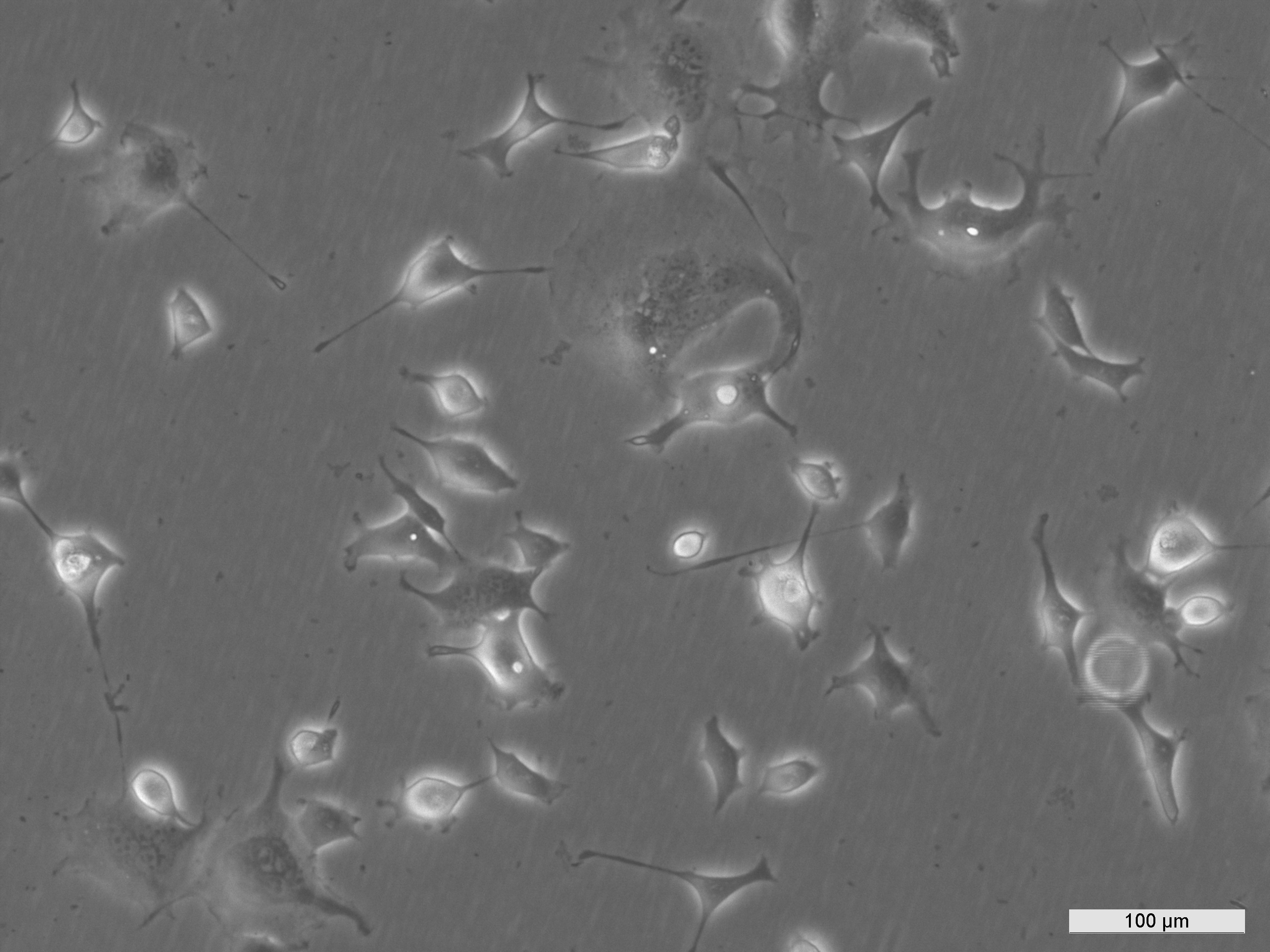   ECACC 14050801             HEK293A.GFP-LC3             Early log-phase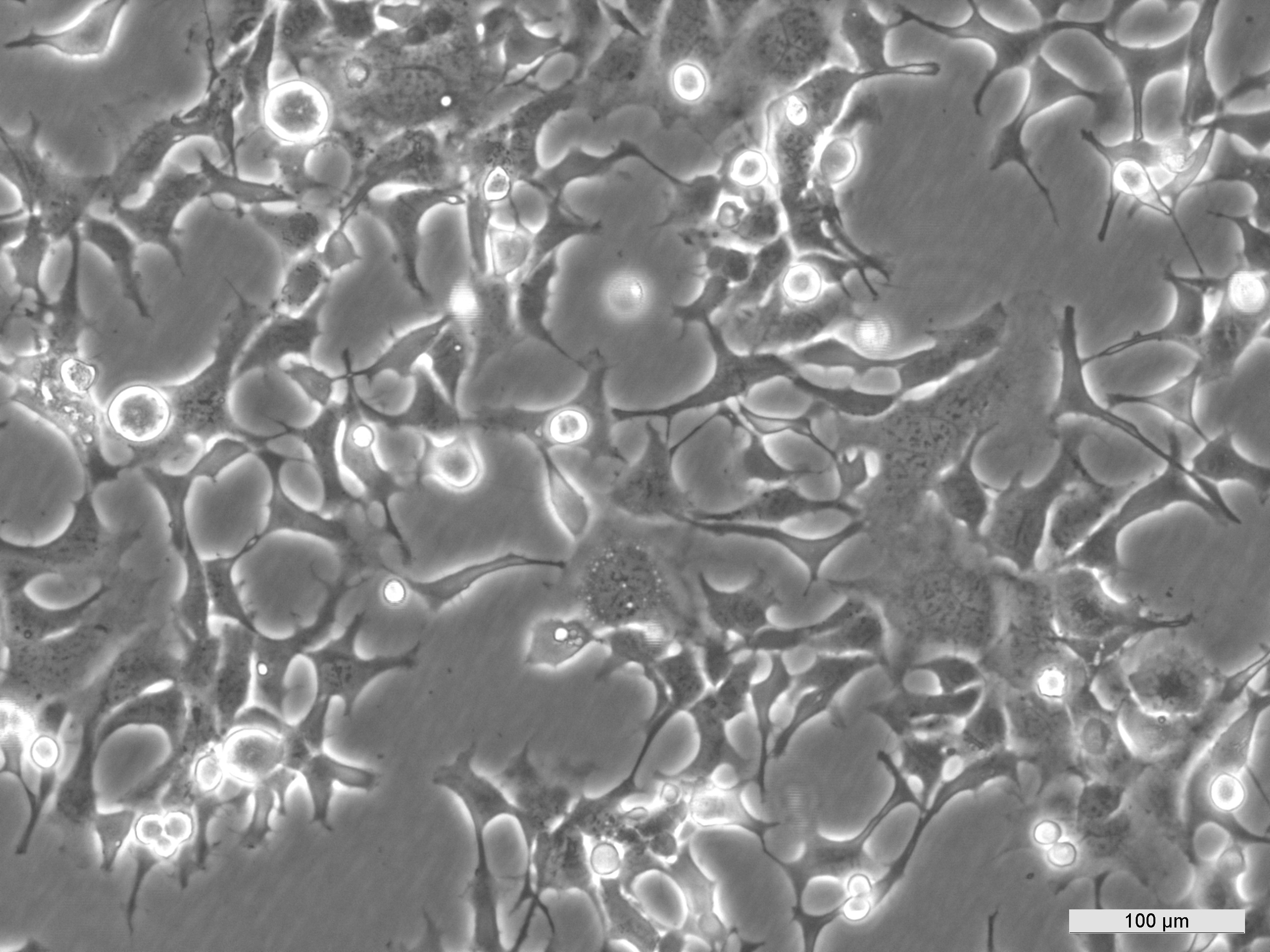 ECACC 14050801            HEK293A.GFP-LC3               Mid log-phase